Name _____________________________________ Class: _______ Date: ___/___/___Inductive Reactance ExamMatch the terms with their correct definitions.Match the terms with their correct definitions.Match the symbols with their correct definitions.Match the symbols with their correct definitionsWhich of the following is not a factor used to compute inductive reactance? A 2π - reactive apparent powerB ω - angular velocityC L – inductanceD  f - frequencyWhich of the following statements is false concerning current and voltage relationships in RL circuits? A Current lags voltage by 90º in a pure inductive circuit.B Current and voltage are in phase in a pure inductive circuit.C Current and voltage are in phase in a pure resistive circuit.D Current lags voltage between 0º and 90º in an RL circuit, depending upon relative amounts of R and L present and frequency of applied voltage or current.Which of the following statements is true concerning the formula for computing inductive reactance?A ω LB 2π f LC Both of the aboveD None of the aboveWhich of the following statements is true concerning inductive time constants?A n the RL circuit connected to DC, the current immediately rises to the Ohm’s law value when switch is closed.B The time required for current to reach maximum value varies inversely with inductance in    henries.C One-time constant equals L/R.D One-time constant equals XL / R.Which of the following statements is false concerning inductive time constants?A The time required for current to reach maximum value varies inversely with resistance in ohms.B During each time constant, the current rises (or fails) 63.2 percent of the value remaining.C During each time constant, the current rises (or falls) 36.8 percent of the value remaining.D During the universal time constant, voltage acts inversely to current.Match the indicated value to the lettered blank on the universal time constant chart.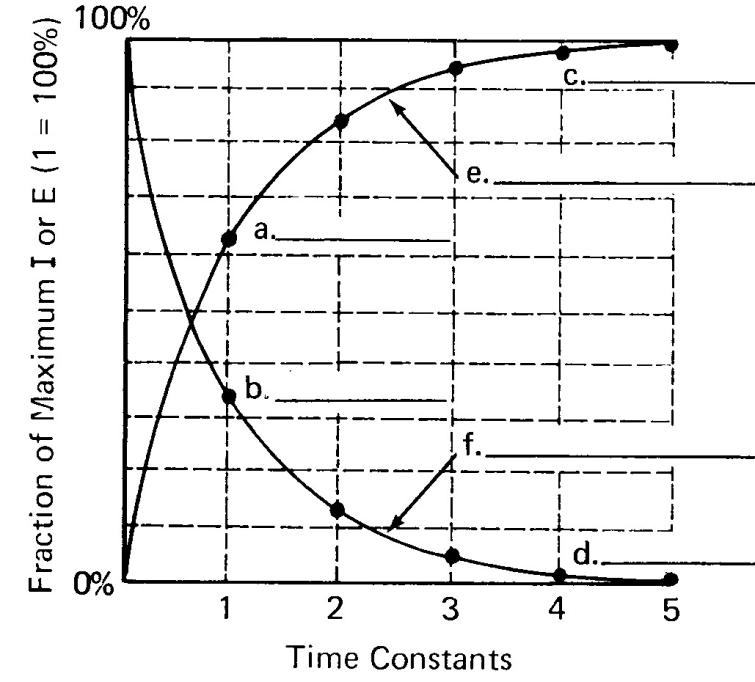 98.263.2Inductor current rising36.81.8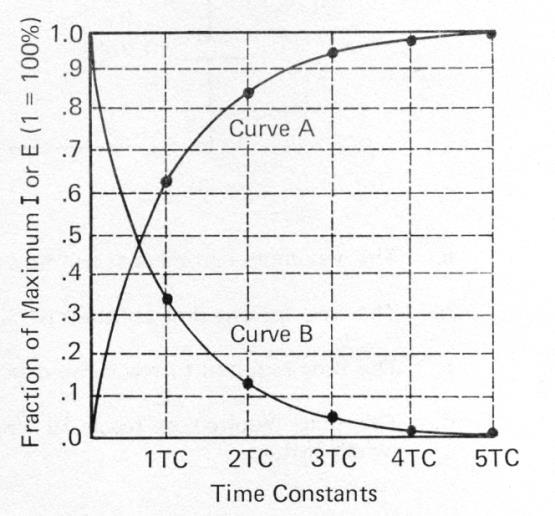 What is the percentage for curve A, at 2TC? A 95%B 5%C 86.5% D 13.5%What is the percentage for curve B, at 2TC? A 95%B 5%C 86.5% D 13.5%What is the percentage for curve B, at 4TC? A 98%B 2% C 100% D 0%What is the percentage for curve B, at 1TC? A 36.8%B 63.2% C 50% D 86.5%Curve A of the universal time constant chart is called which of the following? A rising curveB inductor current risingC capacitor voltageD all of the above1.  ResistanceA  Opposition to current caused by voltage or current changes notresulting in energy dissipation.2.  ImpedanceB The rate of change of cyclical motion.3.  ReactanceC Opposition to current resulting in energy dissipation.4.  Inductive reactanceD Opposition to current including both resistance and reactance.5.  Angular velocityE Circuit opposition caused by inductance. 6.  PowerA The product of volts and amperes in an AC circuit. 7.  Reactive powerB The ratio of true power to apparent power in an AC circuit. 8.  Apparent powerC The product of reactive voltage and amperes in an AC circuit. 9.  Power factorD The angle that the current leads or lags the voltage in anAC circuit. 10. Phase angle 10. Phase angleE The rate of energy consumption in a circuit.11. XLA Impedance12. VARSB Frequency in hertz13. ZC Angular velocity in radians per second14.  fD Reactive apparent power15. ωE  Inductive reactance in ohms16. XA Radians in one cycleA Radians in one cycle17. PFBReactance in ohms18. RCPower factor19. 2πD Resistance in ohmsD Resistance in ohms